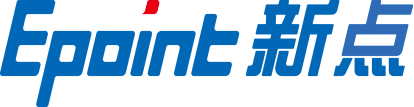 方洋集团电子招标平台项目供应商入库操作手册目录一、 系统前期准备	31.1、 驱动安装说明	31.1.1、 安装驱动程序	31.2、 浏览器配置	51.2.1、 Internet选项	51.2.2、 关闭拦截工具	9二、 供应商入库	102.1、 供应商注册入库	10修订记录系统前期准备驱动安装说明安装驱动程序1、双击安装程序，进入安装页面。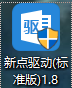 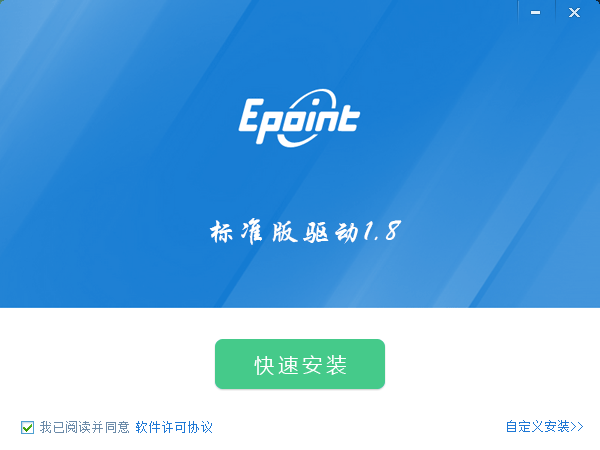 注：在安装驱动之前，请确保所有浏览器均已关闭。2、选中协议，点击“自定义安装”，打开安装目录位置。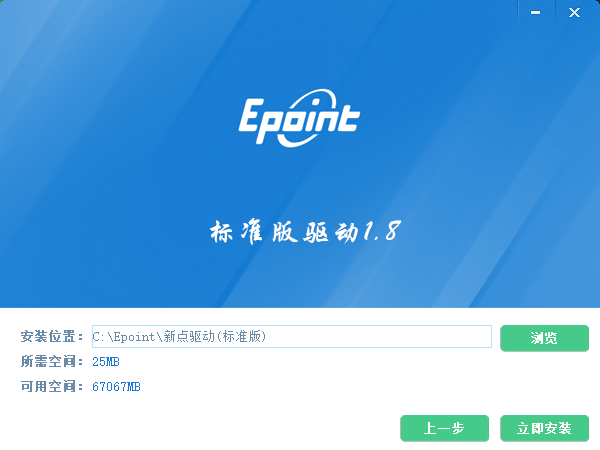 如果不点击“自定义安装”，点击“快速安装”按钮，则直接开始安装驱动，安装位置默认。3、选择需要安装的目录，点击“立即安装”按钮，开始安装驱动。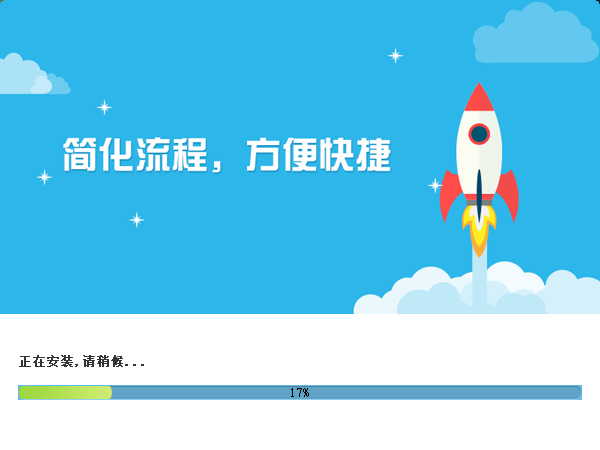 4、驱动安装完成后，打开完成界面。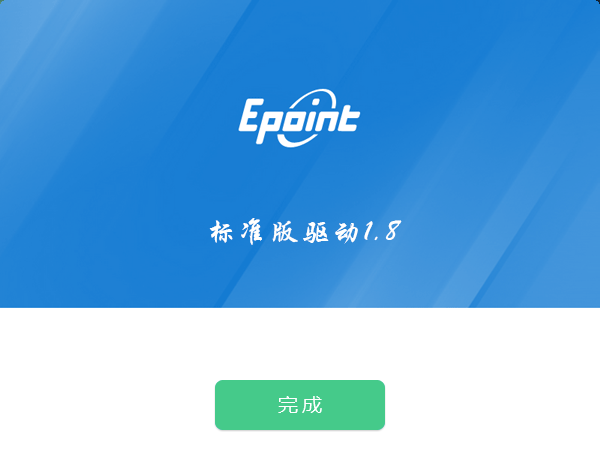 5、点击“完成”按钮，驱动安装成功，桌面显示图标。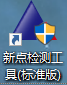 浏览器配置Internet选项为了让系统插件能够正常工作，请按照以下步骤进行浏览器的配置。1、打开浏览器，在“工具”菜单→“Internet选项”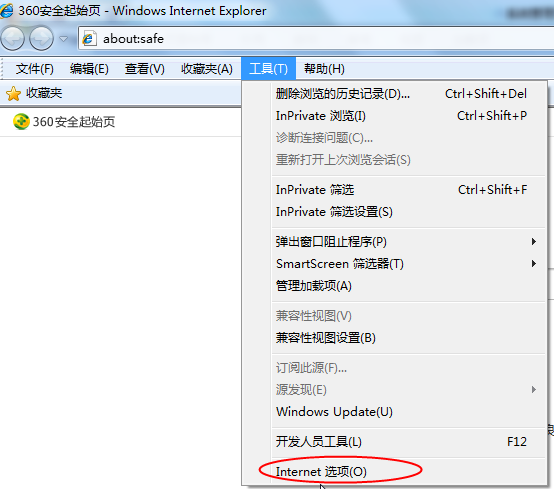 2、弹出对话框之后，请选择“安全”选项卡，具体的界面如下图：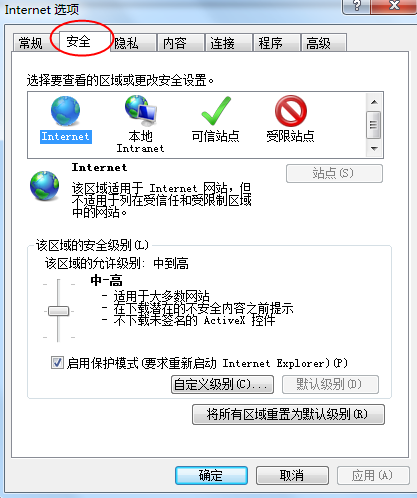 3、点击绿色的“受信任的站点”的图片，会看到如下图所示的界面：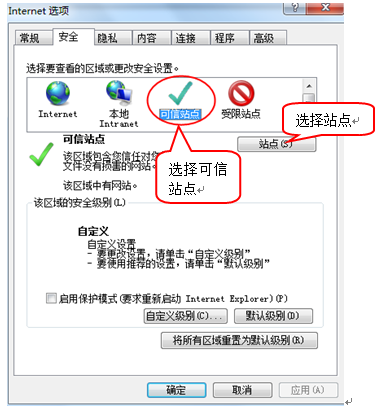 4、点击“站点” 按钮，出现如下对话框：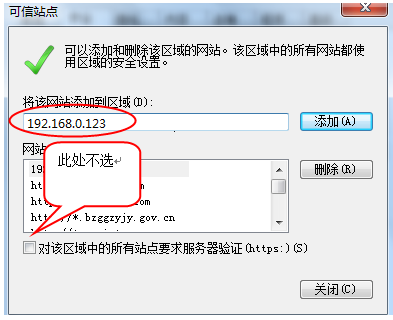 输入系统服务器的IP地址，格式例如：192.168.0.123，然后点击“添加”按钮完成添加，再按“关闭”按钮退出。5、设置自定义安全级别，开放Activex的访问权限：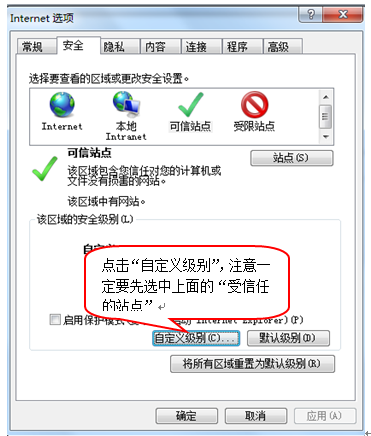 会出现一个窗口，把其中的Activex控件和插件的设置全部改为启用。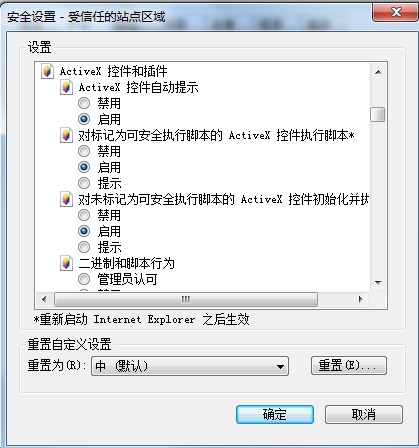 文件下载设置，开放文件下载的权限：设置为启用。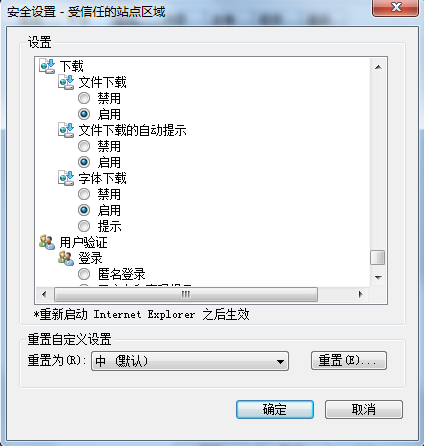 关闭拦截工具上述操作完成后，如果系统中某些功能仍不能使用，请将拦截工具关闭再试用。比如在windows工具栏中关闭弹出窗口阻止程序的操作：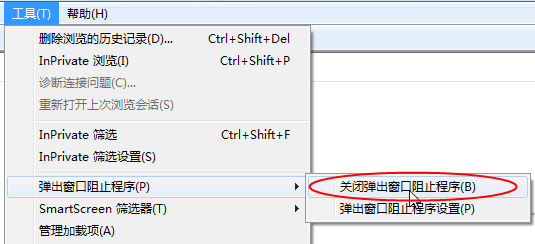 供应商入库供应商注册入库1、投标人登录，打开登录页面，点击免费注册，挑选到网上注册页面，如下图：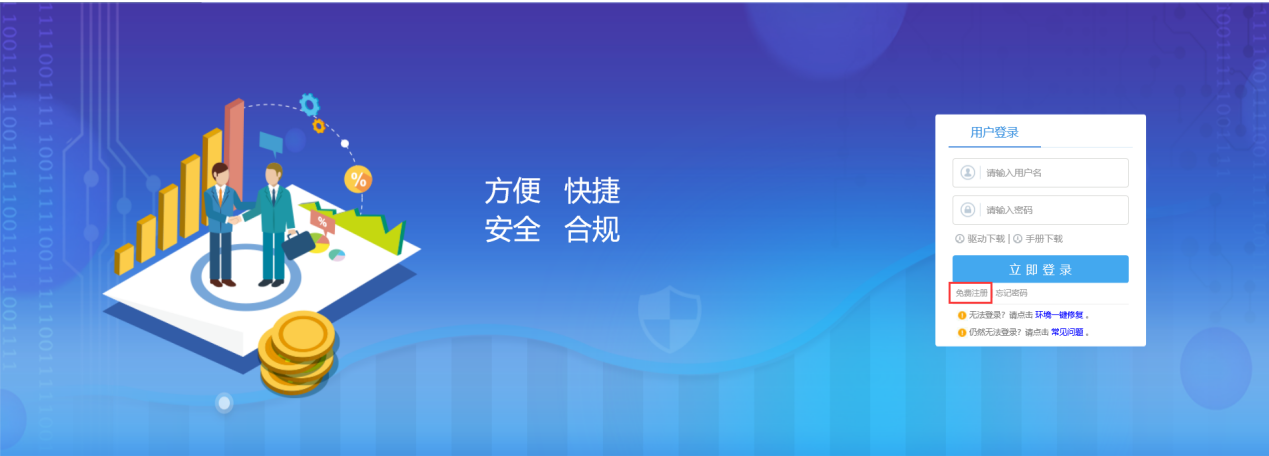 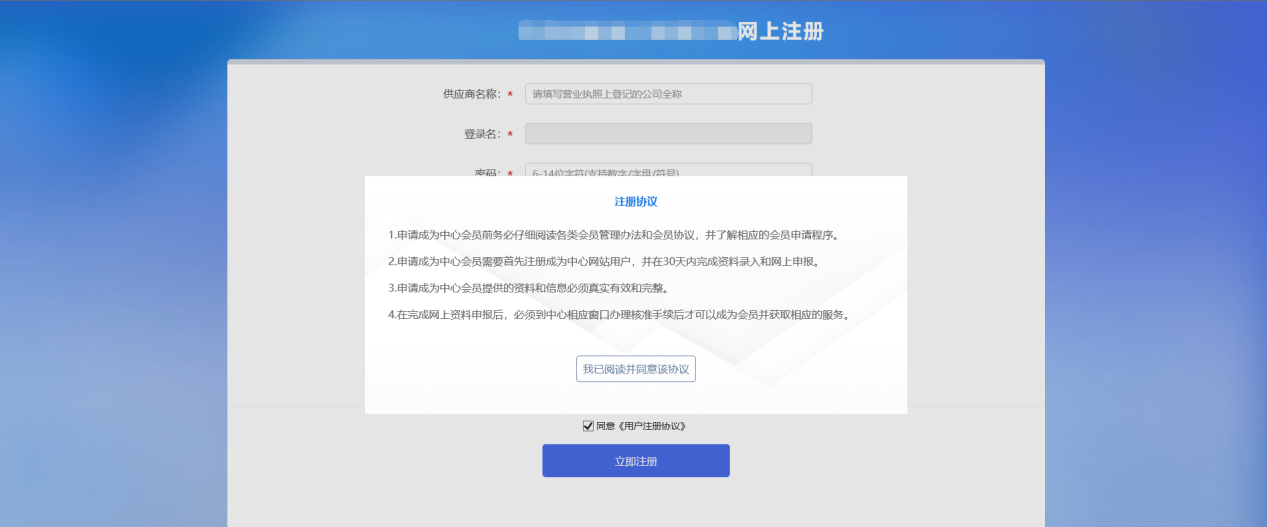 2、注册协议窗口点击我已阅读并同意该协议，关闭注册协议，如下图：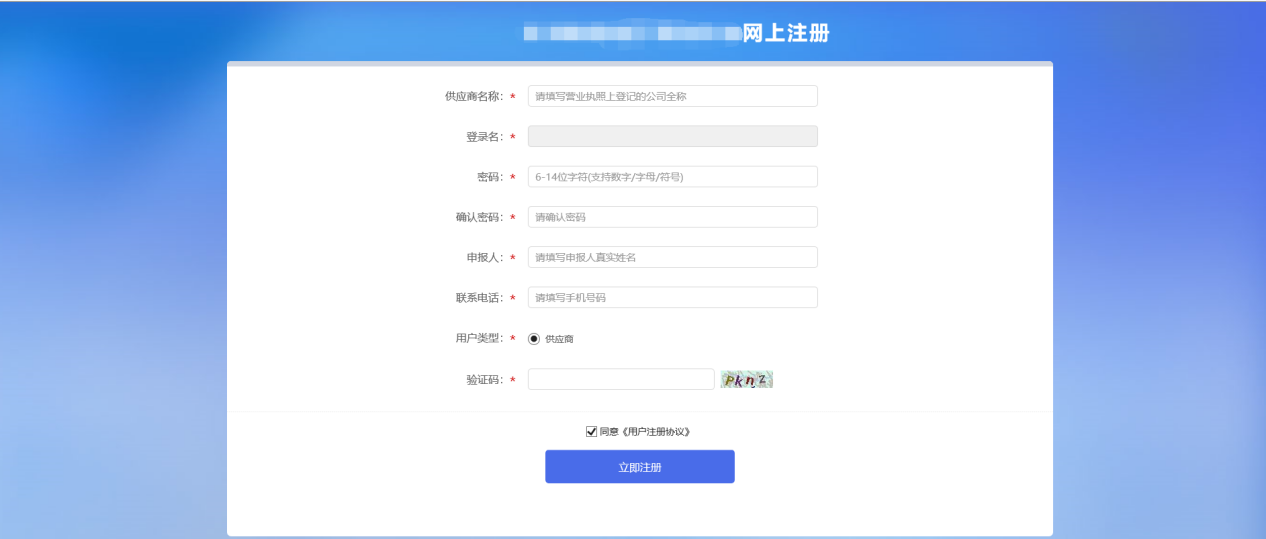 填写供应商名称、密码、申报人、联系电话及验证码等信息。注：供应商名称不能重复。3、点击立即注册，注册成功，如下图：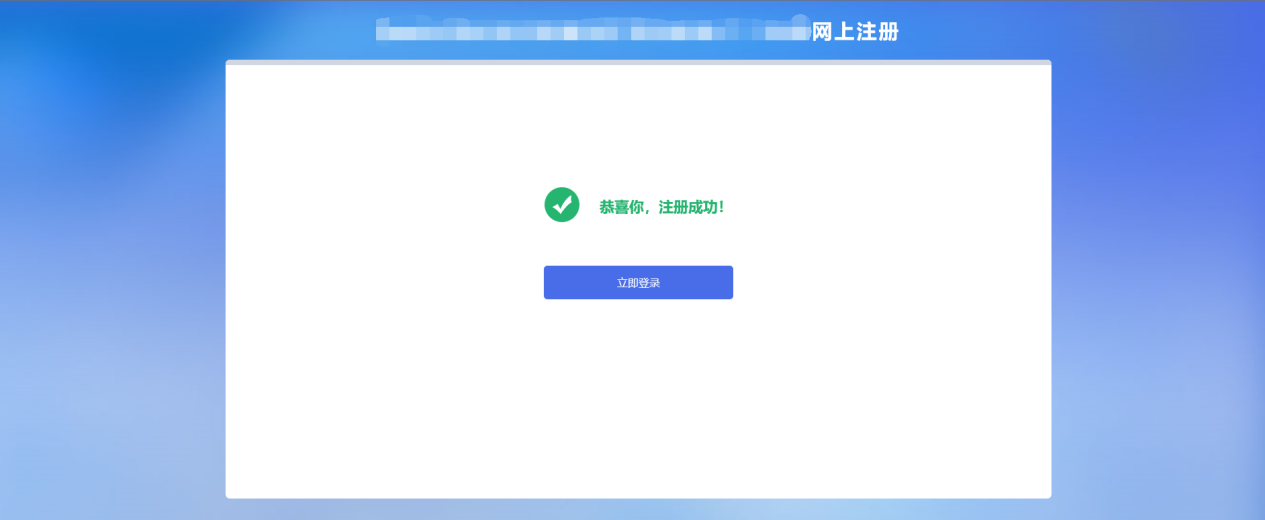 4、点击立即登录，跳转到默认密码修改页面，如下图：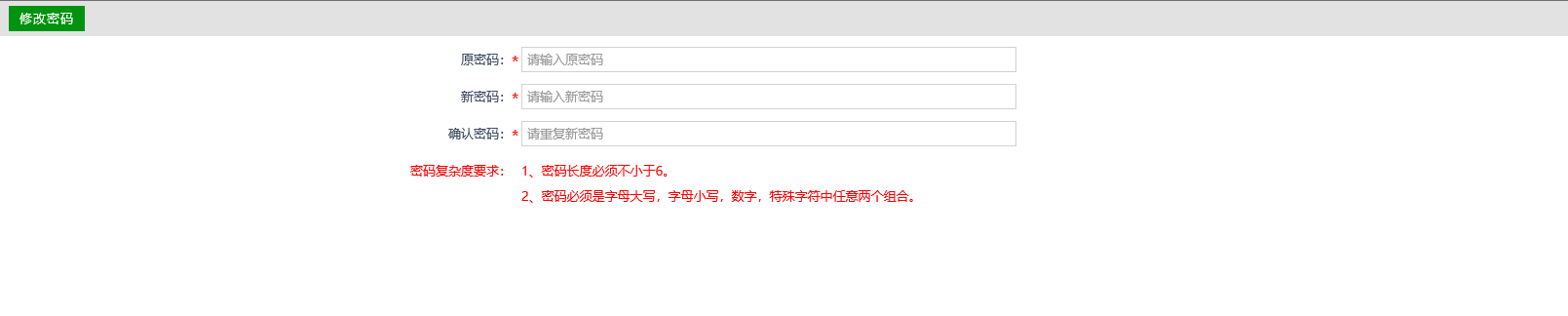 输入原密码、新密码和确认密码。注：（1）原密码必须输入正确，新密码和确认密码必须一致。（2）新密码必须符合密码复杂度要求，长度不小于6，需要由大、小写字母，数字或者特殊字符任意两个组合。5、点击修改密码，修改成功（初次供应商注册），如下图：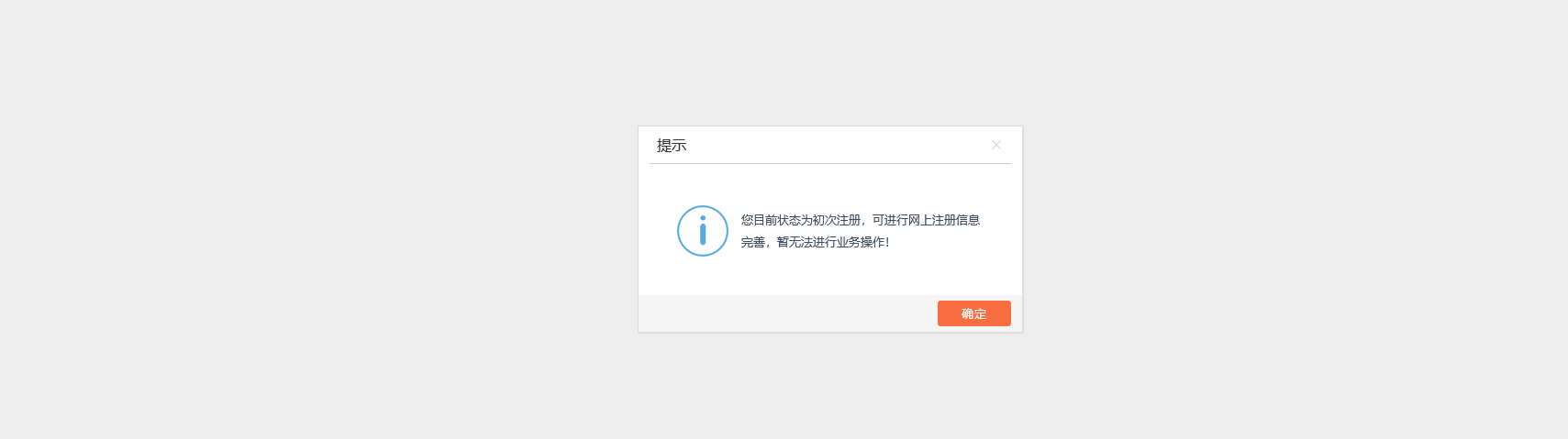 6、初次注册提示框页面点击确定按钮，打开供应商基本信息页面，如下图：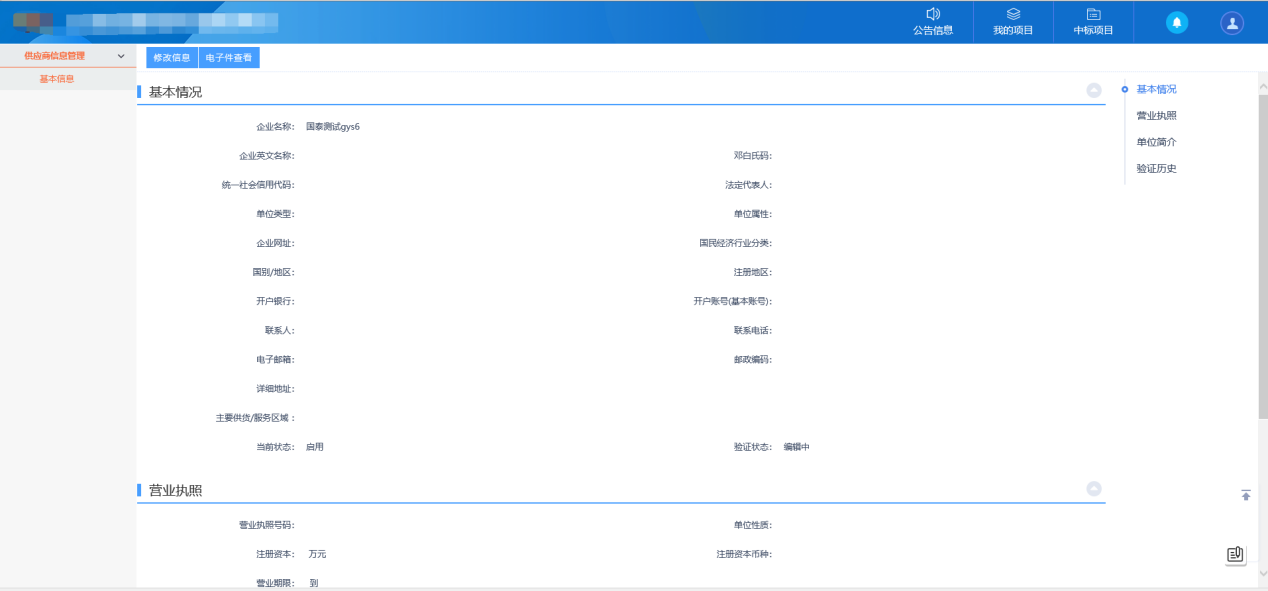 7、点击修改信息按钮，打开基本信息的录入页面，如下图：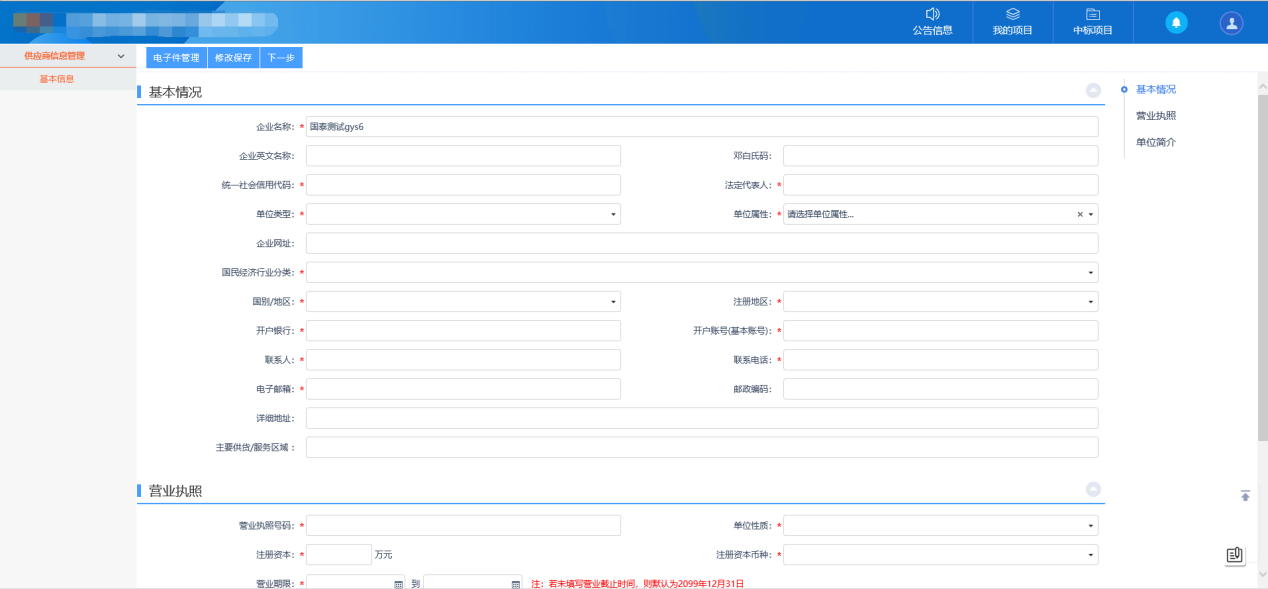 填写基本信息内容注：统一社会信用代码、企业名称均不能录入系统已经存在的。    8、点击扫描件管理按钮，打开电子件列表，上传扫描件，如下图：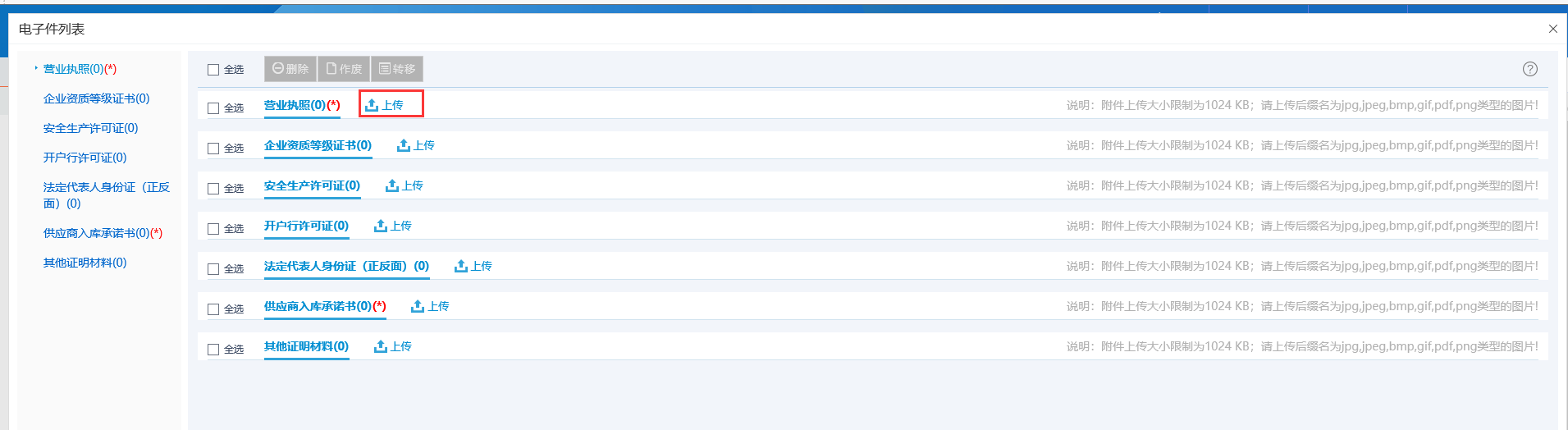 9、关闭电子件列表页面，基本信息录入页面点击下一步，如下图：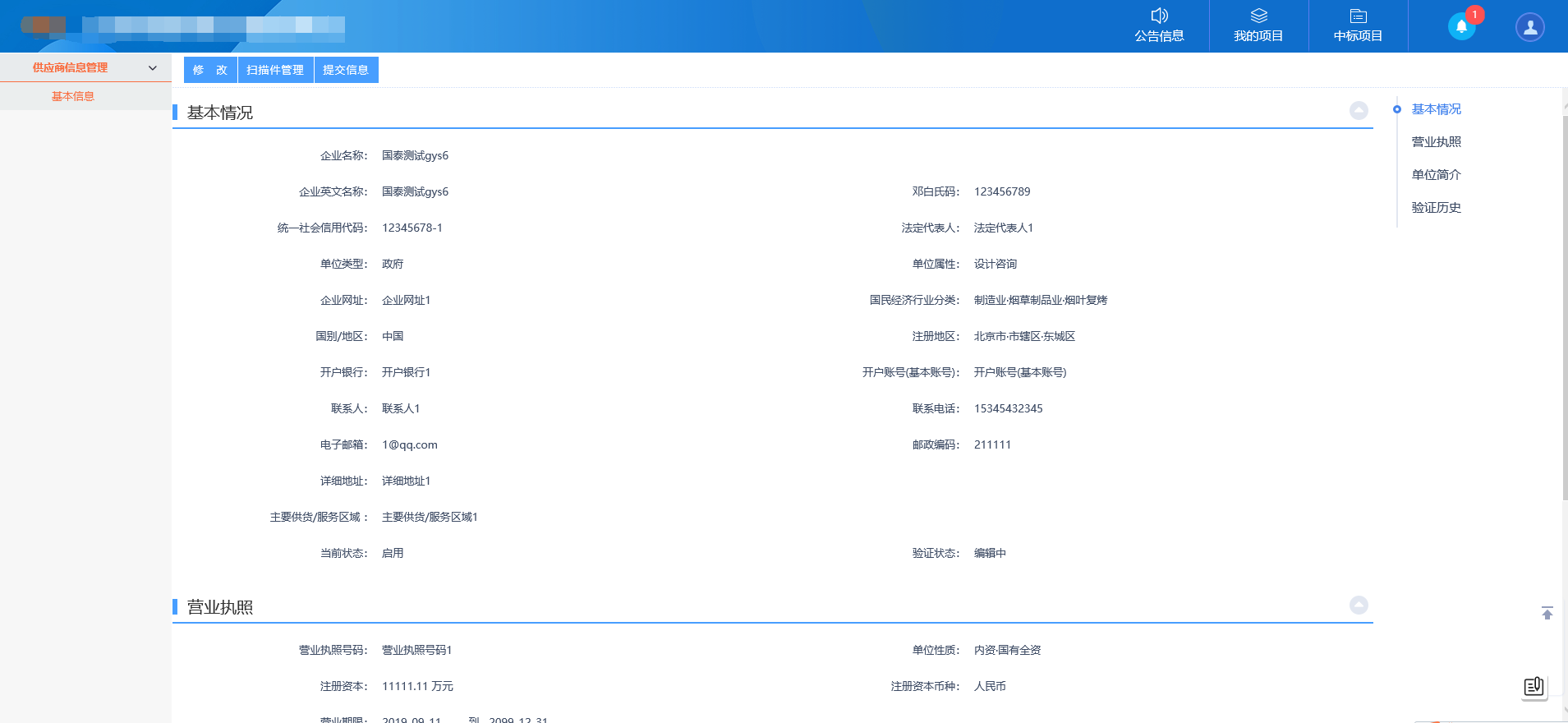 10、点击提交信息，选择中心审核人员，如下图：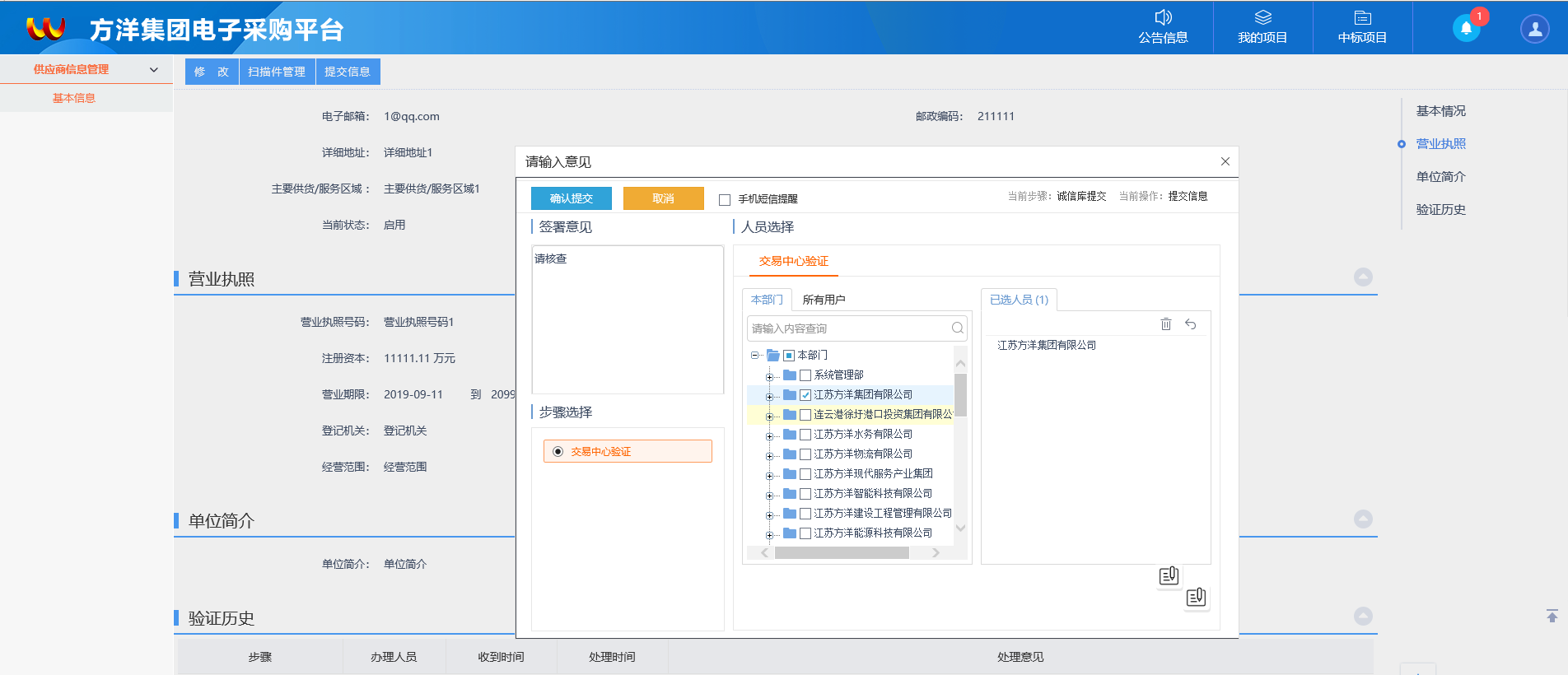 意见框点击确认提交后提交选择的中心人员进行审核。11、待验证的基本信息页面只能查看，无法修改，如下图：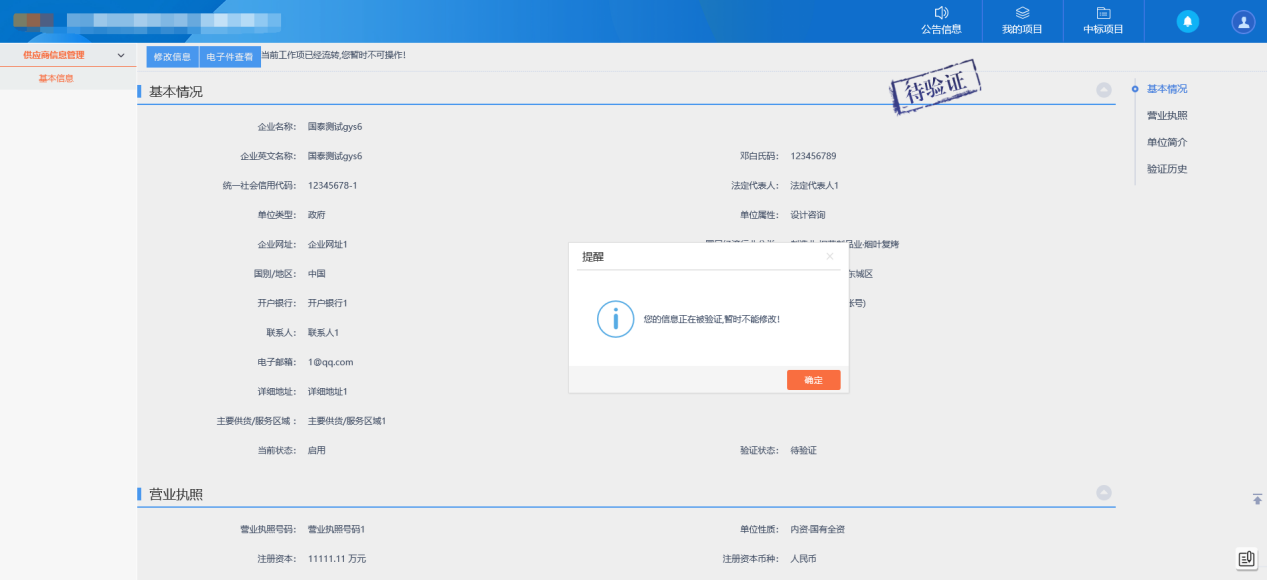 12、中心人员审核通过后，可重新修改信息，如下图：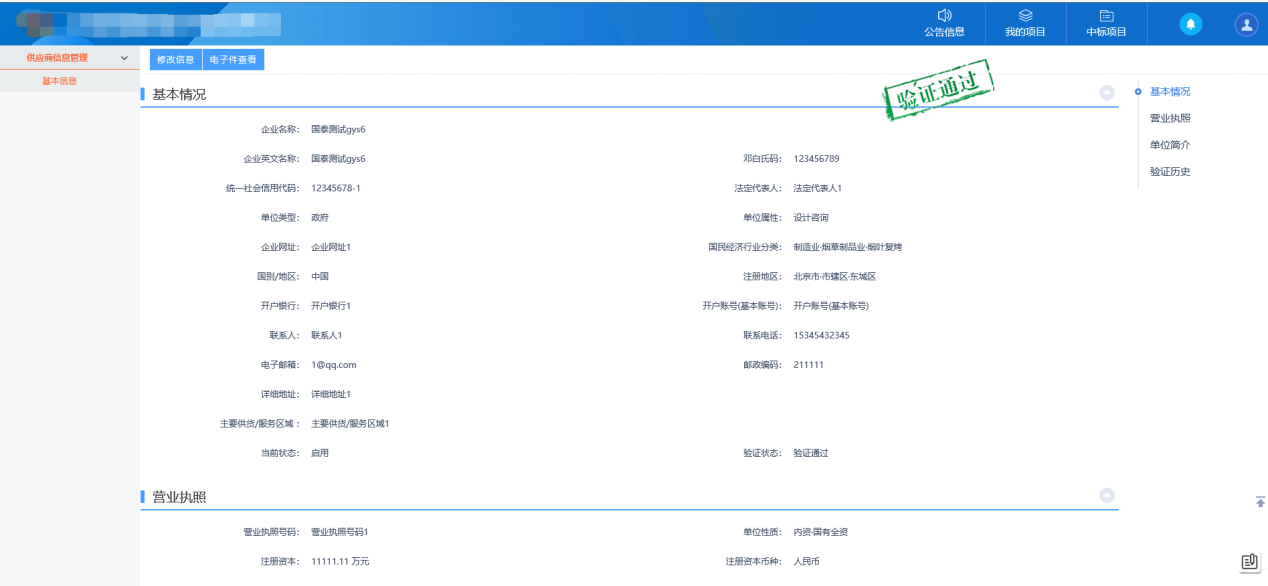 13、审核通过的供应商重新登录或刷新网页后，可正常操作供应商业务，进行报名等业务操作。如下图：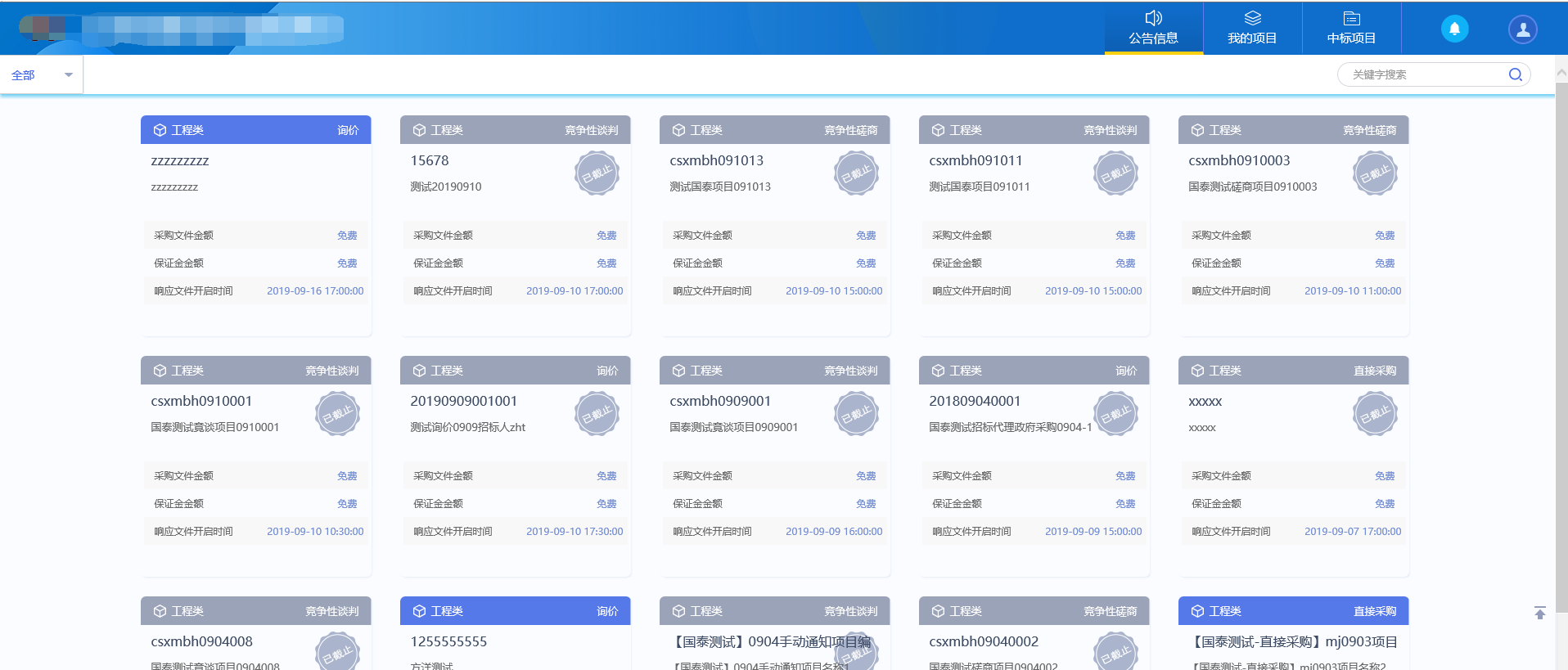 版本修改日期修改内容修改人备注7.1.30.3编写操作手册毛娟